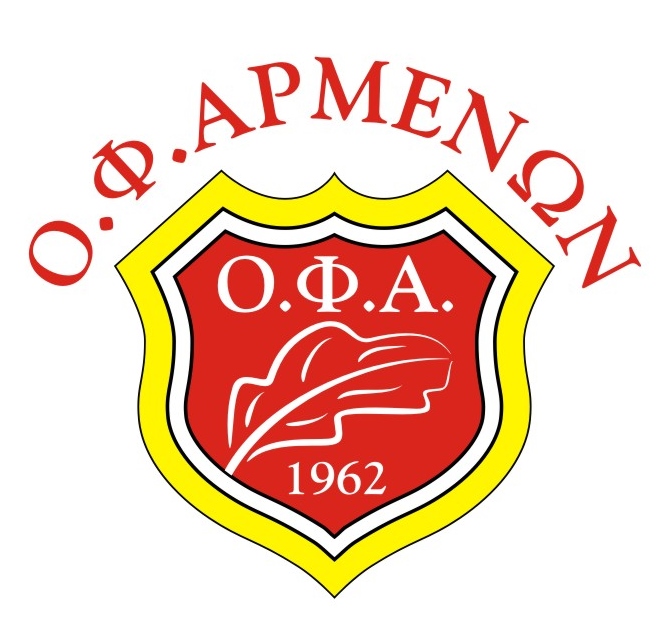 ΟΜΙΛΟΣ ΦΙΛΑΘΛΩΝ ΑΡΜΕΝΩΝΤαχ.Δ/νση : Αρμένοι Ρεθύμνου Κιν. Τηλ. 6977587906 Εmail: ofarmenon@gmail.com  Site: www.ofarmenon.gr                                        ΑΡΜΕΝΕΙΑ 2019 ΠΡΟΓΡΑΜΜΑ ΑΓΩΝΩΝΣΑΒΒΑΤΟ 3 ΑΥΓΟΥΣΤΟΥ ΩΡΑ 19:00 ΠΛΑΤΕΙΑ ΑΡΜΕΝΩΝ ► ΠΟΔΗΛΑΤΟΒΟΛΤΑ 6,300mΔΕΥΤΕΡΑ 5 ΑΥΓΟΥΣΤΟΥ ΩΡΑ 19:00 ΓΗΠΕΔΟ ΑΡΜΕΝΩΝ ►ΑΡΜΕΝΕΙΟΣ ΔΡΟΜΟΣ , ΡΙΨΗ ΑΚΟΝΤΙΟΥ NERF VORTEX, ΤΣΟΥΒΑΛΟΔΡΟΜΙΕΣ                                   ΔΗΛΩΣΗ ΣΥΜΜΕΤΟΧΗΣ    Τα ΑΡΜΕΝΕΙΑ 2019 περιλαμβάνουν τα παρακάτω αθλήματα και κατηγορίες και παρακαλούμε όπως δηλώστε σε αυτά που επιθυμείτε να συμμετάσχετε με βάση την ηλικία και το φύλλο σας :                                                                 ΕΠΙΛΟΓΗ ΚΑΤΗΓΟΡΙΑΣΠΡΟΣΩΠΙΚΑ ΣΤΟΙΧΕΙΑ ΣΥΜΜΕΤΕΧΟΝΤΑ (ΜΕ ΚΕΦΑΛΑΙΑ ΓΡΑΜΜΑΤΑ) ΕΠΩΝΥΜΟ:	_____________________  ΟΝΟΜΑ:   	______________________________ΟΝΟΜΑ ΠΑΤΡΟΣ:	_____________          ΗΜ/ΝΙΑ  ΓΕΝΝΗΣΗΣ:  ____________________ΣΧΟΛΕΙΟ:	_______________________ΑΘΛ. ΣΩΜΑΤΕΙΟ 	________________________ΤΗΛΕΦΩΝΟ:_______________________E-MAIL:   _____________________________ΥΠΕΥΘΥΝΗ ΔΗΛΩΣΗ Εν όψει της συμμετοχής µου στα «ΑΡΜΕΝΕΙΑ 2019» που θα λάβουν χώρα στις 3 και 5 Αυγούστου 2019 στους Αρμένους Ρεθύμνου, δηλώνω υπεύθυνα, µε πλήρη γνώση των συνεπειών του Νόμου 1599/86, τα ακόλουθα:1. Βρίσκομαι σε άριστη φυσική κατάσταση και έχω υποβληθεί σε όλες τις απαραίτητες      ιατρικές εξετάσεις, προκειμένου να συμμετάσχω µε ασφάλεια στις παραπάνω δοκιμασίες.  2. Για την συμμετοχή μου στην «Ποδηλατοβόλτα» συνολικής απόστασης 6,300m δηλώνω        υπεύθυνα ότι έχω επαρκή γνώση και εμπειρία στην χρήση ποδηλάτου και στις απαιτήσεις      που θέτει η δραστηριότητα αυτή.3. Γνωρίζω ότι για την ασφαλή οδήγηση-χρήση ποδηλάτου είναι απαραίτητα τα: α)Αθλητική       Περιβολή β) Αθλητικά Παπούτσια γ) Κράνος Ποδηλάτου.   4. Για την συμμετοχή μου στο «Αρμένειο Δρόμο» συνολικής απόστασης 3km δηλώνω       υπεύθυνα ότι έχω επαρκή γνώση και εμπειρία στο τρέξιμο και τις απαιτήσεις που θέτει    ο αγώνας. 5. Στην ρίψη του «Ακοντίου NERF VORTEX» καθώς και στο αγώνισμα «Τσουβαλοδρομίες» δηλώνω          επίσης υπεύθυνα ότι αναλαμβάνω την ευθύνη της συμμετοχής μου στα θέματα υγείας που       αφορούν το άτομο μου.   6. Κατά συνέπεια αναλαμβάνω πλήρως την ευθύνη σε περίπτωση ατυχήματος µου κατά τη      διάρκεια όλων των παραπάνω αγωνισμάτων, απαλλασσομένων πλήρως και ολοσχερώς των     οργανωτών των αγωνισμάτων, καθώς και οιουδήποτε βοηθά σε αυτή τη διοργάνωση,     κριτών, εθελοντών, προσωπικού ασφαλείας, χορηγών και λοιπών καθ’ όσο αδυνατούν με     όση επιμέλεια και αν επιδείξουν, να µε παρακολουθήσουν και να αποτρέψουν     οποιοδήποτε ενδεχόμενο ατυχήματος καθ’ όλη τη διάρκεια των αγωνισμάτων. Επίσης, δεν      πρόκειται να απαιτήσω κανενός είδους αποζημίωση σε περίπτωση μερικής ή ολικής       καταστροφής ή και κλοπής του εξοπλισμού µου.7. Έλαβα γνώση όλων των κανονισμών τέλεσης των αγωνισμάτων τους οποίους και     αποδέχομαι χωρίς καμία επιφύλαξη.8. Ακόμα δίνω την έγκρισή μου στους διοργανωτές να χρησιμοποιήσουν φωτογραφίες μου ή βίντεο      από τον αγώνα, ή οποιαδήποτε άλλη καταγραφή χωρίς να έχω καμία οικονομική απαίτηση.9. Ως κηδεμόνας ανηλίκου δέχομαι όλα τα παραπάνω και αναλαμβάνω πλήρως την ευθύνη    για την συμμετοχή του παιδιού µου στα παραπάνω αγωνίσματα.                                                                                                         ΗΜΕΡΟΜΗΝΙΑ  ...... /..... / 2019                                                                                                             ΥΠΟΓΡΑΦΗ ΣΥΜΜΕΤΕΧΟΝΤΑ                                                                                                                                                             ΟΝΟΜΑΤΕΠΩΝΥΜΟ ΚΑΙ ΥΠΟΓΡΑΦΗ                                                                                           ΚΗΔΕΜΟΝΑ (για ανήλικους)ΚΑΤΗΓΟΡΙΑΔΙΑΔΡΟΜΗ - ΦΥΛΟ ΗΛΙΚΙΕΣΣΥΜΜΕΤΟΧΗΣ ΕΠΙΛΟΓΗ√1ΠΟΔΗΛΑΤΟΒΟΛΤΑ ΣΕ ΧΩΜΑΤΙΝΟ ΕΔΑΦΟΣ 6,300m ΓΕΝΝΗΘΕΝΤΩΝ 2012 ΚΑΙ ΠΡΙΝ  2ΣΥΜΜΕΤΟΧΙΚΟΣ ΑΓΩΝΑΣ (Τρέξιμο-Βάδισμα-Περπάτημα)  ΑΝΔΡΩΝ-ΓΥΝΑΙΚΩΝ-ΑΓΟΡΙΩΝ-ΚΟΡΙΤΣΙΩΝ ΓΕΝΝΗΘΕΝΤΩΝ 2012 ΚΑΙ ΠΡΙΝ  3.1ΡΙΨΗ ΑΚΟΝΤΙΟΥ NERF VORTEX 130 gr ΑΓΟΡΙΩΝ 2011-20123.2ΡΙΨΗ ΑΚΟΝΤΙΟΥ NERF VORTEX 130 gr ΚΟΡΙΤΣΙΩΝ  2011-20123.3ΡΙΨΗ ΑΚΟΝΤΙΟΥ NERF VORTEX 130 gr ΑΓΟΡΙΩΝ 2009-20103.4ΡΙΨΗ ΑΚΟΝΤΙΟΥ NERF VORTEX 130 gr ΚΟΡΙΤΣΙΩΝ  2009-20103.5ΡΙΨΗ ΑΚΟΝΤΙΟΥ NERF VORTEX 130 gr ΑΓΟΡΙΩΝ 2007-20083.6ΡΙΨΗ ΑΚΟΝΤΙΟΥ NERF VORTEX 130 gr ΚΟΡΙΤΣΙΩΝ  2007-20083.7ΡΙΨΗ ΑΚΟΝΤΙΟΥ NERF VORTEX 130 gr ΑΓΟΡΙΩΝ 2004-20063.8ΡΙΨΗ ΑΚΟΝΤΙΟΥ NERF VORTEX 130 gr ΚΟΡΙΤΣΙΩΝ  2004-20063.9ΡΙΨΗ ΑΚΟΝΤΙΟΥ NERF VORTEX 130 gr ΑΓΟΡΙΩΝ 2001-20033.10ΡΙΨΗ ΑΚΟΝΤΙΟΥ NERF VORTEX 130 gr ΚΟΡΙΤΣΙΩΝ  2001-20033.11ΡΙΨΗ ΑΚΟΝΤΙΟΥ NERF VORTEX 130 gr ΑΝΔΡΩΝ 1989-20003.12ΡΙΨΗ ΑΚΟΝΤΙΟΥ NERF VORTEX 130 gr ΓΥΝΑΙΚΩΝ   1989-20003.13ΡΙΨΗ ΑΚΟΝΤΙΟΥ NERF VORTEX 130 gr ΑΓΟΡΙΩΝ 1969-19883.14ΡΙΨΗ ΑΚΟΝΤΙΟΥ NERF VORTEX 130 gr ΚΟΡΙΤΣΙΩΝ  1969-19883.15ΡΙΨΗ ΑΚΟΝΤΙΟΥ NERF VORTEX 130 gr ΑΝΔΡΩΝ 1968 ΚΑΙ ΠΡΙΝ 3.16ΡΙΨΗ ΑΚΟΝΤΙΟΥ NERF VORTEX 130 gr ΓΥΝΑΙΚΩΝ   1968 ΚΑΙ ΠΡΙΝ  4.1ΤΣΟΥΒΑΛΟΔΡΟΜΙΑ 10m ΑΓΟΡΙΩΝ 2011-20124.2ΤΣΟΥΒΑΛΟΔΡΟΜΙΑ 10m ΚΟΡΙΤΣΙΩΝ 2011-20124.3ΤΣΟΥΒΑΛΟΔΡΟΜΙΑ 20m ΑΓΟΡΙΩΝ 2009-20104.4ΤΣΟΥΒΑΛΟΔΡΟΜΙΑ 20m ΚΟΡΙΤΣΙΩΝ 2009-20104.5ΤΣΟΥΒΑΛΟΔΡΟΜΙΑ 30m ΑΓΟΡΙΩΝ 2007-20084.6ΤΣΟΥΒΑΛΟΔΡΟΜΙΑ 30m ΚΟΡΙΤΣΙΩΝ 2007-20084.7ΤΣΟΥΒΑΛΟΔΡΟΜΙΑ 30m ΑΓΟΡΙΩΝ 2004-20064.8ΤΣΟΥΒΑΛΟΔΡΟΜΙΑ 30m ΚΟΡΙΤΣΙΩΝ 2004-20064.9ΤΣΟΥΒΑΛΟΔΡΟΜΙΑ 30m ΑΓΟΡΙΩΝ 2001-20034.10ΤΣΟΥΒΑΛΟΔΡΟΜΙΑ 30m ΚΟΡΙΤΣΙΩΝ 2001-20034.11ΤΣΟΥΒΑΛΟΔΡΟΜΙΑ 30m ΑΝΔΡΩΝ  1989-20004.12ΤΣΟΥΒΑΛΟΔΡΟΜΙΑ 30m ΓΥΝΑΙΚΩΝ  1989-20004.13ΤΣΟΥΒΑΛΟΔΡΟΜΙΑ 30m ΑΝΔΡΩΝ  1969-19884.14ΤΣΟΥΒΑΛΟΔΡΟΜΙΑ 30m ΓΥΝΑΙΚΩΝ  1969-19884.15ΤΣΟΥΒΑΛΟΔΡΟΜΙΑ 30m ΑΝΔΡΩΝ  1968 ΚΑΙ ΠΡΙΝ 4.16ΤΣΟΥΒΑΛΟΔΡΟΜΙΑ 30m ΓΥΝΑΙΚΩΝ  1968 ΚΑΙ ΠΡΙΝ  